Kongres Kół Naukowych IKONA 2023Siódma edycja ogólnopolskiego, interdyscyplinarnego kongresu kół naukowych
potrwa od 13 do 19 listopada 2023 roku. 
Będzie wyjątkowo pod względem tematyki, formy i silnej obsady gości specjalnych.IKONA nr 7 odbędzie się pod hasłem „Skala nowych wyzwań” i będzie poświęcona bliskiej przyszłości w kontekście spraw najbardziej fundamentalnych: ekspansji sztucznej inteligencji, dewastacji ekosystemu planety, bezprecedensowego tempa przemian społeczno-obyczajowych.Wśród gości kongresu jest najbardziej gorące nazwisko w dyskusji o przyszłości sztucznej inteligencji – prof. Andrzej Dragan. O skoku technologicznym jaki generują konflikty zbrojne opowie korespondent wojenny w Iraku, Syrii i Ukrainie – Marcin Wyrwał. Z uczestnikami kongresu spotkają się osoby mające największe zasięgi w polskim internecie, jeżeli chodzi o promocję nauki – współautorzy stron Crazy Nauka, Astrofaza, This Is IT - Maciej Kawecki, NaukowoTV i wielu innych.Poza wielkimi wyzwaniami cywilizacyjnym na IKONIE 2023 będą obecne również tematy przewijające się przez wszystkie edycje kongresu:• jak przebić się z informacjami o swoich projektach – o tym powie m.in. dr hab. Jacek Wasilewski,
• jak wykorzystywać na co dzień narzędzia sztucznej inteligencji -– prof. Piotr Siuda,
• jak tworzyć newsy naukowe – dr Łukasz Lamża,
• jak budować relacje z najważniejszymi partnerami koła naukowego – Tomasz Kułakowski,
• jak tworzyć praktyczne, nowoczesne prezentacje – Krzysztof Tomczyński,
• jak zabezpieczać prawnie oryginalne pomysły – dr Adriana Bartnik-Małek i dr Piotr Zakrzewski. IKONA 2023 potrwa siedem dni, ale będzie miała zmienną formułę. Pięć pierwszych dni 
– od poniedziałku 13 listopada do piątku 17 listopada – będzie realizowanych w formie zdalnej. 
Dwa ostatnie dni kongresu zostaną zrealizowane w Warszawie, w formie stacjonarnej i będą różniły się charakterem. Sobota 18 listopada to dzień zajęć warsztatowych, a niedziela 19 listopada to dzień spotkań plenarnych. Rejestracja udziału w kongresie IKONA jest możliwa wyłącznie poprzez stronę:https://ikona.edu.pl/.Udział we wszystkich częściach kongresu jest bezpłatny. Osoby, które wezmą udział 
w określonej liczbie szkoleń, spotkań i warsztatów otrzymają certyfikaty.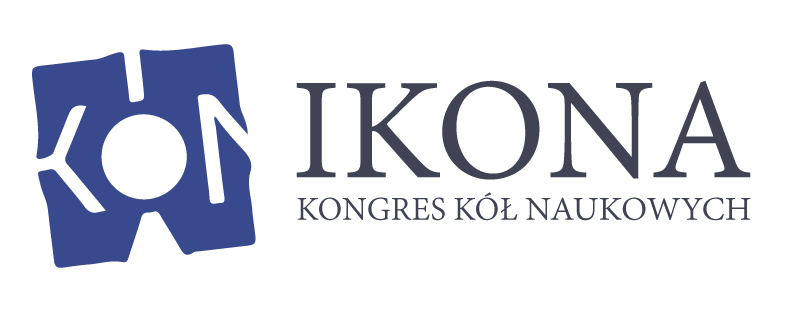 